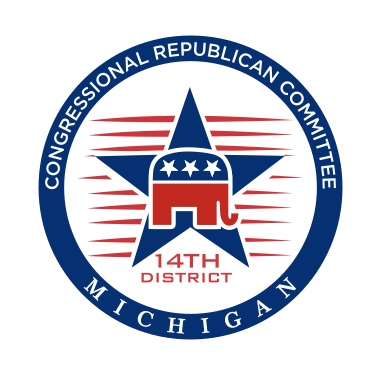                                          Fair and Transparent Rules Proposed/ Suggested Rules for MIGOP Oakland County Convention – Mar 22nd  2016District Sub-CaucusThere will be an election for the Permanent District Sub-Caucus Chairperson, which shall be conducted as follows:The Temporary District Sub-Caucus Chairman shall accept nominations from the floor and conduct a voice vote first.  Only duly elected Precinct Delegates at the Aug 5, 2014 Primary Election, as certified by the County Clerk and the list of At-Large Delegates as outlined in Section 5(a) of the MRP Rules and from the appropriate/designated District are permitted to make nominations and/or vote. Should the vote outcome be contested, the Temporary Chairperson shall use other voting methods as appropriate.The nominee receiving the majority of votes of the Delegates and At-Large Delegates present, shall become the Permanent District Sub-Caucus Chairperson. Upon election of the Permanent District Sub-Caucus Chairperson, they shall appoint Secretary, Tellers, Rules Committee Chair, Rule Committee, Parliamentarian, Sergeant at Arms, Nominating Committee and Temporary Community Sub-Caucus Chairpersons.The Rules Committee shall prepare rules to govern the affairs of the District Sub-Caucus and the Community Sub-Caucuses.  Any competing rules from the floor need to be provided in writing with copies for the convention attendees present (approx. 200).  Specific Rules regarding the election of Delegates to the State Convention may be attended to by the individual Community Sub-Caucuses. Vote for approval of the Rules of the District Sub-Caucus.The Permanent District Sub-Caucus Chairperson shall direct the City Sub-Caucuses where they are to meet and provide information on the number of Delegates and Alternates to elect and provide forms by which they are to report their election results to the District Sub-Caucus Chair.Community Sub-CaucusThere will be an election for the Permanent Community Sub-Caucus Chairperson, which shall be conducted as follows:The Temporary Community Sub-Caucus Chairperson shall accept nominations from the floor and conduct a voice vote first.  Only duly elected Precinct Delegates at the Aug 5, 2014 Primary Election, as certified by the County Clerk and the list of At-Large Delegates as outlined in Section 5(a) of the MRP Rules and from the appropriate/designated Community(s) are permitted to make nominations and/or vote. Should the vote outcome be contested, the Temporary Chairperson shall use other voting methods as appropriate.The nominee receiving the majority of votes of the Delegates and At-Large Delegates present shall become the Permanent Community Sub-Caucus Chairperson. At the time of any vote, Delegates must present credentials. Upon election of the Permanent Community Sub-Caucus Chair, they shall appoint a Secretary and Tellers, and may also appoint any additional officers as deemed necessary.The Permanent Community Sub-Caucus Chair shall open the floor for discussion of rules by which the election of Delegates to the State Convention shall follow. (i.e. use of slates, individual nominations, nominations committee, preferences for non-attending elected delegates or non-elected delegates, in attendance or not in attendance, etc.)The Permanent Community Sub-Caucus Chair shall begin the process of accepting nominations for Delegates to the Michigan State Party Convention to be held in Lansing, April 8th and 9th, 2016.MIGOP Convention rules provide the Precinct Delegate preference which states in Rule 9, “In order to     recognize the importance of precinct delegates, a precinct delegate duly elected at the Aug 4, 2014 primary election shall be given preference (over a non-precinct delegate) to be elected as a delegate or alternate to the State Convention.  Between two or more such precinct delegates, no preference shall be given.”The nominees receiving the majority of votes of the Delegates and At-Large Delegates present shall be placed as Delegate to the State Convention.The Delegate list will be completed first.  Anyone that was not elected as a Delegate can be nominated as an Alternate.Community Sub-Caucuses will note the order in which Alternates are selected and this is their Community Sub-Caucus order of elevation at the State Convention per MRP Rules for Selecting Delegates and Alternates.If the Community Sub-Caucus permits the nominees to address the Caucus, it must be for 60 seconds or                          less.Only after all duly elected Delegates from the Aug 5, 2014 Primary Election, present at the County Convention, with intention of attending the State Convention have been seated as either a Delegate or an Alternate shall others who are in attendance or by proxy be seated in any open seats that may remain for the State Convention.  Those in attendance take priority over those in proxy. All Delegate/Alternate selections must be completed and voted on within the time limit set for the Sub-Caucus to meet.  Delegates and Alternates must provide all necessary contact information to the Permanent Community Sub-Caucus Chairperson.Upon completion of the Delegate voting and elevation process, the Permanent Community Sub-Caucus Chair is to call for Adjournment.  Once Adjourned the Community Sub-Caucus Delegates may reassemble in the full District Sub-Caucus Convention.  Permanent Community Sub-Caucus Officers shall reassemble in the District Sub-Caucus to file reports.	If a Community Sub-Caucus does not fill all of its Delegate/Alternate slots within their Community Sub-Caucus, the open seats will be filled at the District Caucus, taking nominations from the floor.  As stated in Rule 4 above, Precinct Delegates will be given priority for any open positions.Alternates from the Community Sub-Caucuses shall be elevated to the State Convention per the attached Appendix “A”.